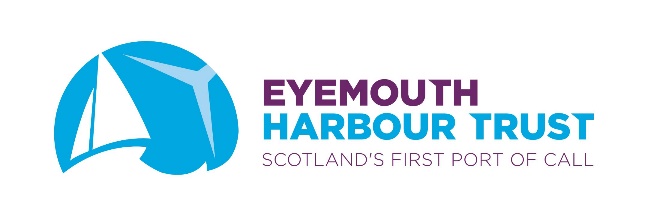 EYEMOUTH HARBOUR TRUST                                                               CUSTOMER COMPLAINTEYEMOUTH HARBOUR TRUST                                                               CUSTOMER COMPLAINTName:Address:Phone: E-mail:Complaint:Customer Signature:                                                                                                          Date:PLEASE RETURN BY:Post: CEO, Eyemouth Harbour Trust, Harbour Offices, Gunsgreen Basin, Eyemouth, Berwickshire TD14 5SD.E-mail: marketing@eyemouth-harbour.co.uk We take all feedback and concerns seriously and aim to acknowledge receipt within 3 working daysOFFICE USE ONLY:Reference Number __________Has the complaint been resolved?    YES  /  NO                                            Date resolved:How has the complaint been resolved?To whom was the compliant transferred:Employee Name:                                                                                                                  Date:Employee Signature:PLEASE ATTACH COPIES OF ANY CORRESPONDENCEEyemouth Harbour Trust - Harbour Offices, Gunsgreen Basin, Eyemouth. TD14 5SDEyemouth Harbour Trust - Harbour Offices, Gunsgreen Basin, Eyemouth. TD14 5SDCEO: ceo@eyemouth-harbour.co.ukTel: 018907 52494Harbour Master: harbourmaster@eyemouth-harbour.co.ukTel: 018907 50223